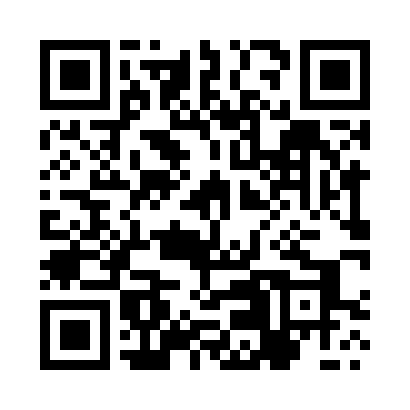 Prayer times for Plociczno, PolandMon 1 Apr 2024 - Tue 30 Apr 2024High Latitude Method: Angle Based RulePrayer Calculation Method: Muslim World LeagueAsar Calculation Method: HanafiPrayer times provided by https://www.salahtimes.comDateDayFajrSunriseDhuhrAsrMaghribIsha1Mon4:126:1912:515:177:249:232Tue4:096:1712:515:187:269:263Wed4:066:1412:505:207:279:284Thu4:026:1212:505:217:299:315Fri3:596:0912:505:227:319:336Sat3:566:0712:505:247:339:367Sun3:526:0512:495:257:359:398Mon3:496:0212:495:267:379:419Tue3:466:0012:495:287:399:4410Wed3:425:5712:485:297:409:4711Thu3:395:5512:485:307:429:5012Fri3:355:5312:485:317:449:5313Sat3:325:5012:485:337:469:5514Sun3:285:4812:475:347:489:5815Mon3:255:4612:475:357:5010:0116Tue3:215:4312:475:367:5210:0417Wed3:175:4112:475:387:5410:0718Thu3:145:3912:465:397:5510:1119Fri3:105:3612:465:407:5710:1420Sat3:065:3412:465:417:5910:1721Sun3:025:3212:465:438:0110:2022Mon2:585:3012:465:448:0310:2423Tue2:545:2712:455:458:0510:2724Wed2:505:2512:455:468:0610:3025Thu2:465:2312:455:478:0810:3426Fri2:415:2112:455:498:1010:3827Sat2:375:1912:455:508:1210:4128Sun2:345:1612:455:518:1410:4529Mon2:335:1412:455:528:1610:4830Tue2:325:1212:445:538:1810:49